Pressmeddelande 2015-04-08Hand in Hand bekämpar fattigdom tillsammans med strategibyrån NOGA.Föreningen Hand in Hand bekämpar fattigdom genom utbildning och företagande. Genom att utbilda och träna fattiga människor i entreprenörskap, skapas en långsiktig väg till ett bättre liv. Hittills har 1,9 miljoner arbeten skapats till följd av Hand in Hands insatser.För att nå ut med sitt viktiga budskap, skapa opinion och samla in resurser behöver Hand in Hand synas med rätt budskap, i rätt sammanhang. Till vår hjälp har vi därför tagit strategibyrån NOGA, som kommer hjälpa Hand in Hand att synas och ta plats på internet. NOGA har en gedigen erfarenhet av långsiktigt arbete med internetmarknadsföring och kommer bidra med en viktig del i vår kommunikation på nätet.”Vi fastnade direkt för Hand in Hands modell som bygger på att hjälpa kvinnor i fattiga länder att starta egna verksamheter. Den hjälp till självhjälp som arbetet går ut på känns hållbar och framför allt trovärdig. För oss känns det priviligierat att få vara med och bidra.” säger Andreas Lyxell, VD på NOGA.Om Hand in HandHand in Hand bekämpar fattigdom genom utbildning och företagande. Vår vision är att skapa 10 miljoner jobb och på så sätt medverka till att utrota världsfattigdomen. Vår affärsmodell är effektiv och framgångsrik och bygger på att hjälpa fattiga människor att hjälpa sig själva. Det gör vi genom att utbilda och träna kvinnor i entreprenörskap och sedan hjälpa dem att starta egna företag. Tack vare företaget kan kvinnorna öka familjens inkomst väsentligt, vilket innebär att familjen bland annat kan äta bättre mat, bo bättre, få råd med mediciner och möjlighet att låta barnen gå i skolan. Hand in Hands arbete har hittills resulterat i att över 1,3 miljoner företag och fler än 1,9 miljoner jobb har skapats i våra verksamhetsländer Indien, Afghanistan, Syd- och Östafrika. Det innebär att drygt 9 miljoner människor har fått bättre livsvillkor. Hittills.Om NOGANOGA är en strategisk partner för företag och organisationer som förstår affärsnyttan av att synas och ta plats på internet. Enligt devisen ”förtjäna dina webbplatsbesökare och förtjäna dina kunder” hjälper NOGA sina kunder att få fler relevanta besökare och skapar förutsättningar för fler affärer online. KontaktpersonerFöreningen Hand in Hand 					NOGA			Håkan Jarlenius, Kommunikationsansvarig			Andreas Lyxell, VD		hakan.jarlenius@handinhand.nu				andreas.lyxell@noga.se	0708-27 52 02							0707-22 79 07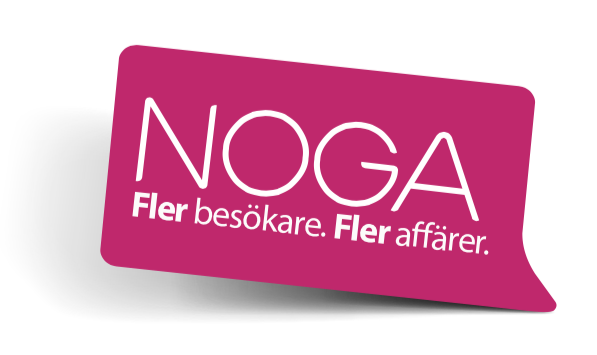 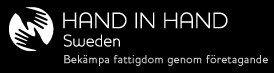 